7. Juni 2018Humbaur setzt auf Pannenhilfe und digitale Prävention des ADAC Truckservice   
Humbaur beauftragt ADAC Truckservice mit europaweiter Pannenhilfe.Anhänger- und Aufbauhersteller rollt als erstes Unternehmen den digitalen Prevention Service des ADAC Truckservice aus. 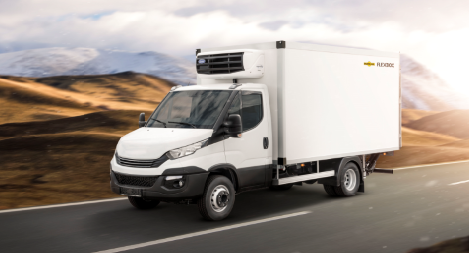 Download: Humbaur FlexBox-Kofferaufbau
Quelle: Humbaur(ADAC Truckservice GmbH & Co. KG)  Der ADAC Truckservice übernimmt ab Juli das europaweite Mobilitätsmanagement für Humbaur in Gersthofen. Der Service für den Anhänger- und Aufbauhersteller umfasst die Pannenhilfe für die FlexBox-Kofferaufbauten sowie im Schwerlastbereich für Sattel- und Drehschemeltieflader bis 50 Tonnen. Als erster Nutzfahrzeughersteller wird Humbaur dabei die digitale Überwachung der Kühlaggregate mit dem neuen Prevention Service des ADAC Truckservice in seine Gewährleistung integrieren. „Die digitale Pannenprävention des ADAC Truckservice hat uns überzeugt, denn die aktive Überwachung der Kühlkette ist ein handfester Vorteil für unsere Kunden. Wir können so Schäden verhindern, bevor sie entstehen, Wartungsintervalle lassen sich besser planen und das spart Geld und Zeit“, sagt Christian Deininger, Geschäftsleiter bei Humbaur.Im Pannenfall organisiert der Mobilitätsdienstleister für Humbaur-Kunden schnelle Hilfe zunächst im Bundesgebiet und sukzessive in ganz Europa. Eingehende Notrufe werden über die kostenfreie 24/7-Humbaur-Hotline 00800 04862287 in der Landessprache des Anrufers entgegengenommen und die nächstgelegene Werkstatt mit der Reparatur beauftragt. Der ADAC Truckservice verfügt über ein Netz von 40.000 Werkstätten in Europa, davon 800 in Deutschland. Das Humbaur-Servicenetz umfasst circa 350 Werkstattpartner.Zum Leistungsumfang für den Anhängerhersteller gehören alle administrativen Prozesse von der Gewährleistungsprüfung über Zahlungsgarantien, Hilfeleistung vor Ort und Abschleppungen bis hin zum zentralen Abrechnungsmanagement.Kunden mit Kühlaufbauten erhalten mit dem Prevention Service eine neue Warnfunktion in Kombination mit der mobilen oder stationären Reparatur in Europa. Dazu werden die Kühlaggregate der FlexBox-Kofferaufbauten mit einer so genannten ID-Box ausgestattet, die via GPS oder GSM die Zustandsdaten in Echtzeit auf eine neutrale Plattform überträgt, wo sie geprüft und in Warnmeldungen übersetzt werden. „Grün“ informiert über eine noch nicht kritische Abweichung vom Sollwert, bei „Gelb“ sollte das Fahrzeug laut Herstellerempfehlung in die Reparatur und bei „Rot“ erhält der Fahrer eine akute Warnmeldung, dass das Fahrzeug nicht mehr weiterfahren sollte. Je nach Schwere des drohenden Schadens organisiert der Truckservice auf Wunsch einen sofortigen mobilen Einsatz oder einen Werkstatttermin entlang der Route, bevor das Kühlaggregat ausfällt und teure Folgeschäden auftreten. Der Nutzen der erst im April in den Fahrzeugschutz des ADAC Truckservice integrierten digitalen Trailer-Ferndiagnose liegt nach Angaben der Pannenhelfer vor allem in einer höheren Produktivität durch weniger Ausfälle, niedrigeren Verschleiß- und Instandhaltungskosten sowie rund 25 Prozent kürzeren Reparaturzeiten. In einem 2016 durchgeführten, bundesweiten Praxistest mit mehr als 1.000 Trailern konnten in drei Monaten Schäden in Höhe von insgesamt rund 200.000 Euro durch die digitale Pannenprävention verhindert werden.Diese Presseinformation finden Sie online mit Bildmaterial unter http://presse.adac.de. Folgen Sie uns auch auf Twitter unter @ADAC_TSFolgen Sie uns auch auf Facebook unter @ADAC-TruckserviceAbonnieren Sie auch unseren Newsletter TRUCKtuell Ihre Ansprechpartner:ADAC Truckservice: Stefanie Mayer, Tel.: (07333) 808-112, s.mayer@adac-truckservice.deADAC SE: Marion-Maxi Hartung, Tel.: (089) 7676-3867, marion-maxi.hartung@adac.deHumbaur: Monika Niederreiner, Tel.: (0821) 24929-532, m.niederreiner@humbaur.comÜber den ADAC Truckservice:Die ADAC Truckservice GmbH & Co. KG (Laichingen) bietet Pannenhilfe für Lkw, Trailer, Busse und leichte Nutzfahrzeuge. Zur Leistungspalette gehören Festpreisprodukte für Fahrzeugflotten, Mobilitätspakete und After-Sales-Angebote für Lkw-Hersteller sowie ein Werkstattnetz mit über 800 Standorten und mehr als 3.000 Pannenhelfern in Deutschland. Europe Net ist ein Tochterunternehmen des ADAC Truckservice und ACI Global. Das Unternehmen wurde 1988 gegründet und bietet in 39 Ländern Europas und 24 Sprachen Pannenhilfe für den kommerziellen Nutzfahrzeugsektor sowie Mobilitätsprogramme für die Industrie. Herzstück sind 13 regionale Service Provider, die über ein Netzwerk von über 40.000 Vertragswerkstätten verfügen. www.adac-truckservice.deÜber die ADAC SE:Die ADAC SE ist eine Aktiengesellschaft europäischen Rechts. Zum 1. Januar 2017 besteht sie aus 37 Tochter- und Beteiligungsunternehmen, unter anderem der ADAC-Schutzbrief Versicherungs-AG, der ADAC-Rechtsschutz Versicherungs-AG, der ADAC Autovermietung GmbH sowie der ADAC Verlag GmbH & Co. KG. Die Hauptgeschäftsaktivitäten sind mobilitätsorientierte Leistungen und Produkte mit hohem Qualitätsanspruch. An der ADAC SE sind der ADAC e.V. mit einem Anteil von 74,9 Prozent und die ADAC Stiftung mit 25,1 Prozent beteiligt.Über Humbaur: HUMBAUR zählt zu den Größten in der Welt der Anhänger und Fahrzeugaufbauten. Das inhabergeführte Familienunternehmen bietet rund 420 verschiedene Anhänger-Serienmodelle für Gewerbe- und Privatkunden und 230 Modelle seiner FlexBox-Kofferaufbauten. Mit 500 Beschäftigten werden rund 50.000 Anhänger p.a. am Standort Gersthofen produziert. Der Experte für Anhänger und Transportlösungen von 750 kg bis 50 t Gesamtgewicht ist national und international tätig und fertigt auch Sonder- und Speziallösungen. Über 500 Händler in Deutschland und 26 europäischen Ländern bieten Ansprechpartner vor Ort. Mehr unter: www.humbaur.com